CASAS Reading Practice 83/84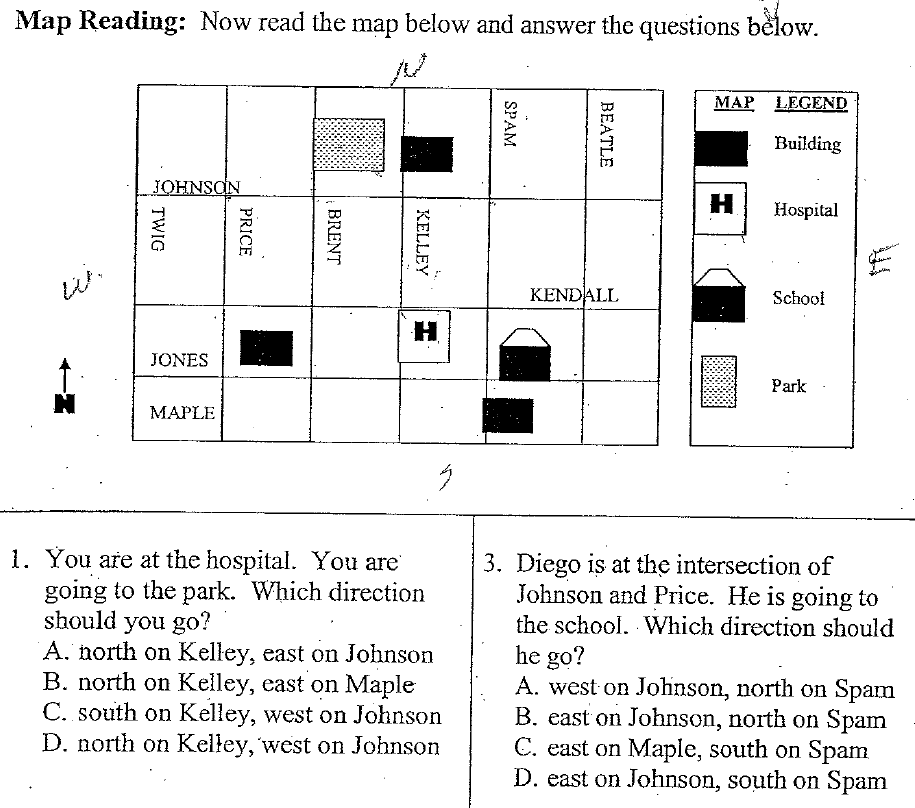 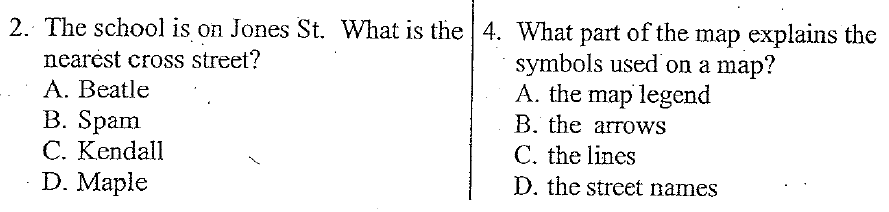 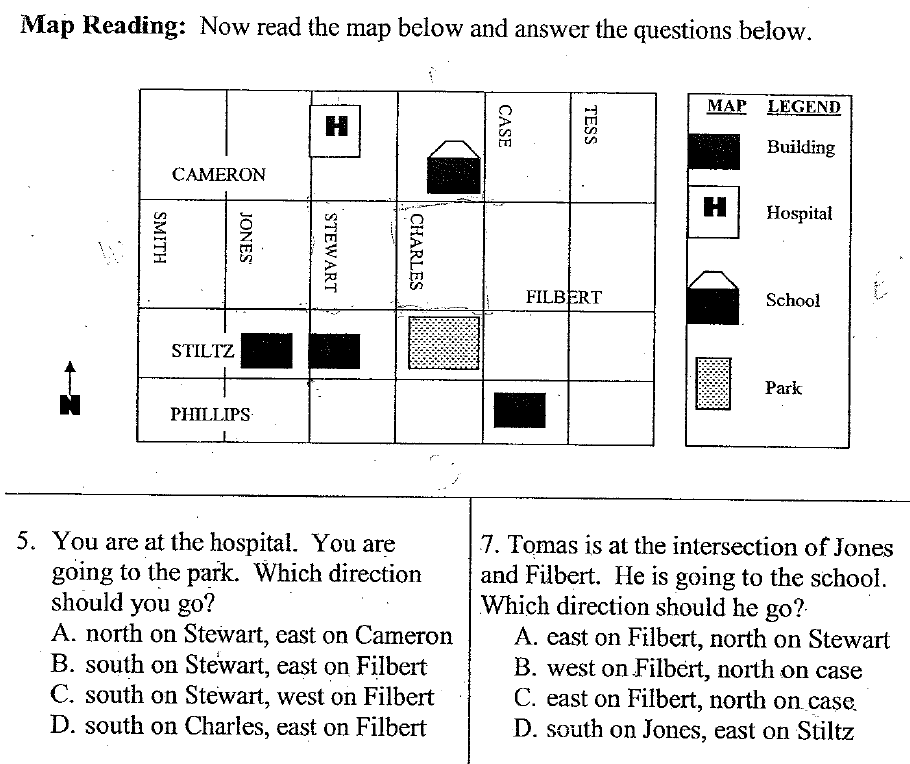 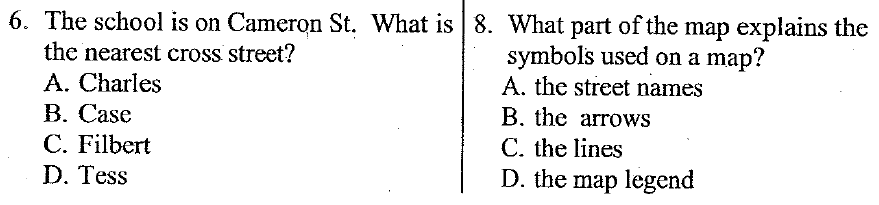 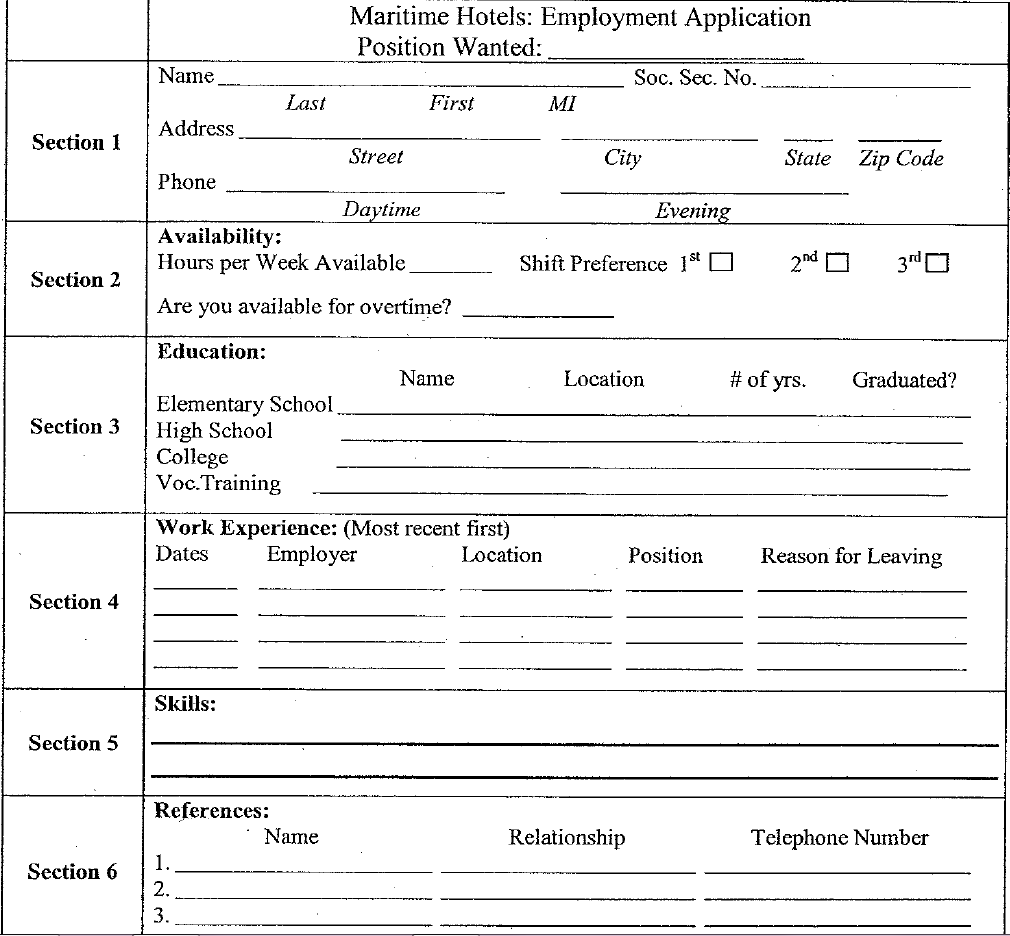 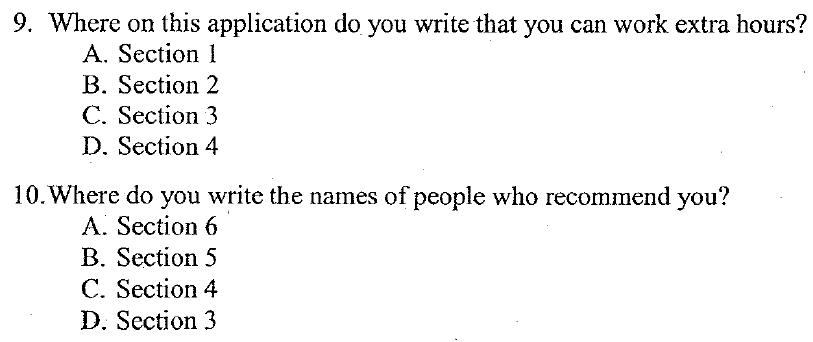 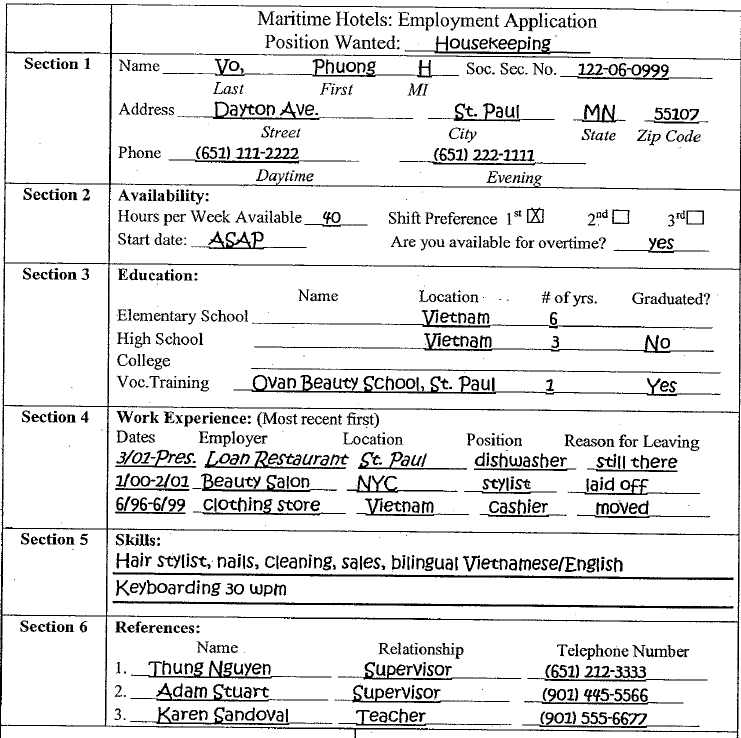 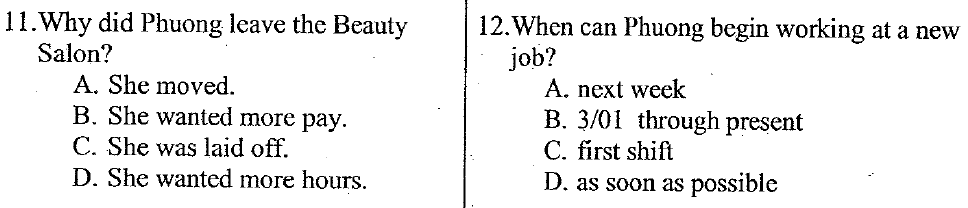 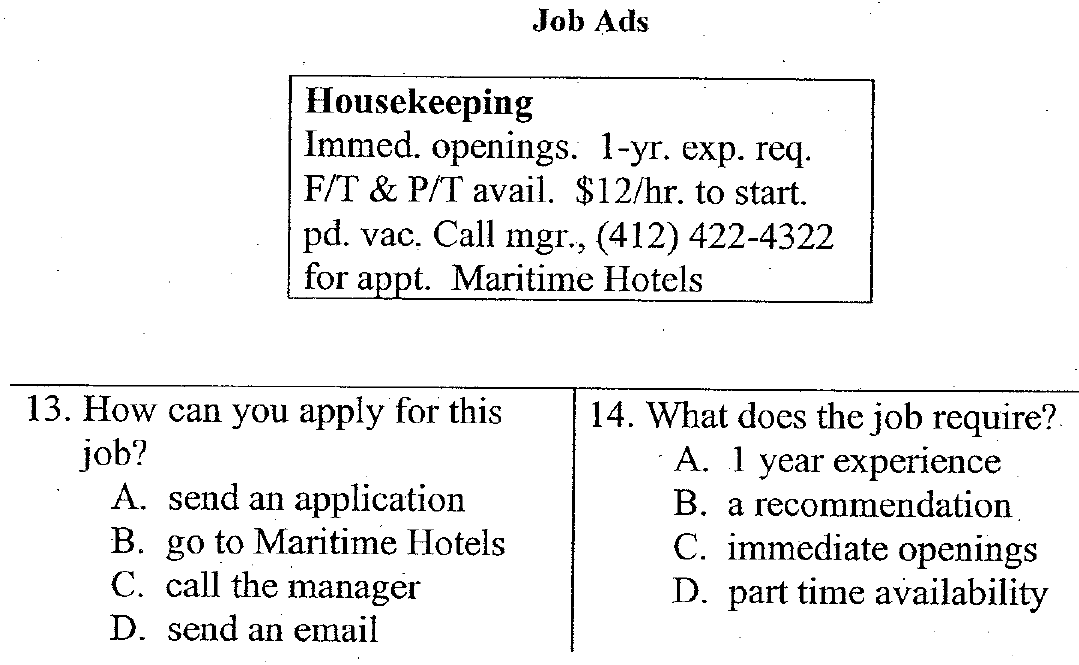 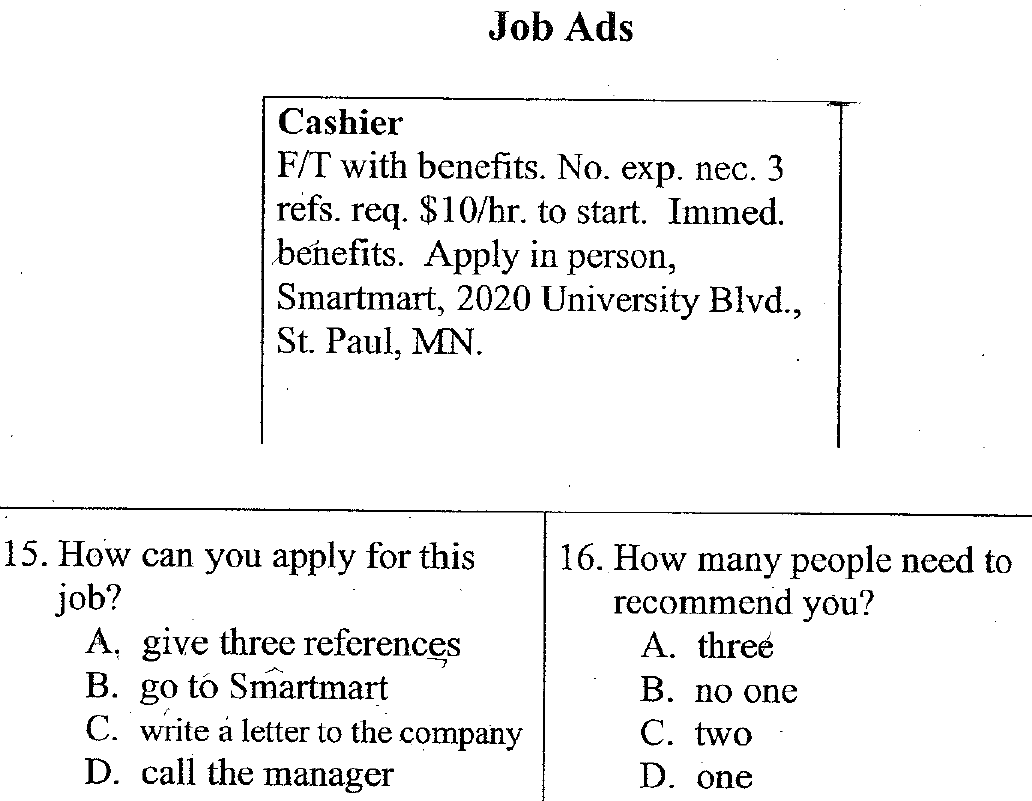 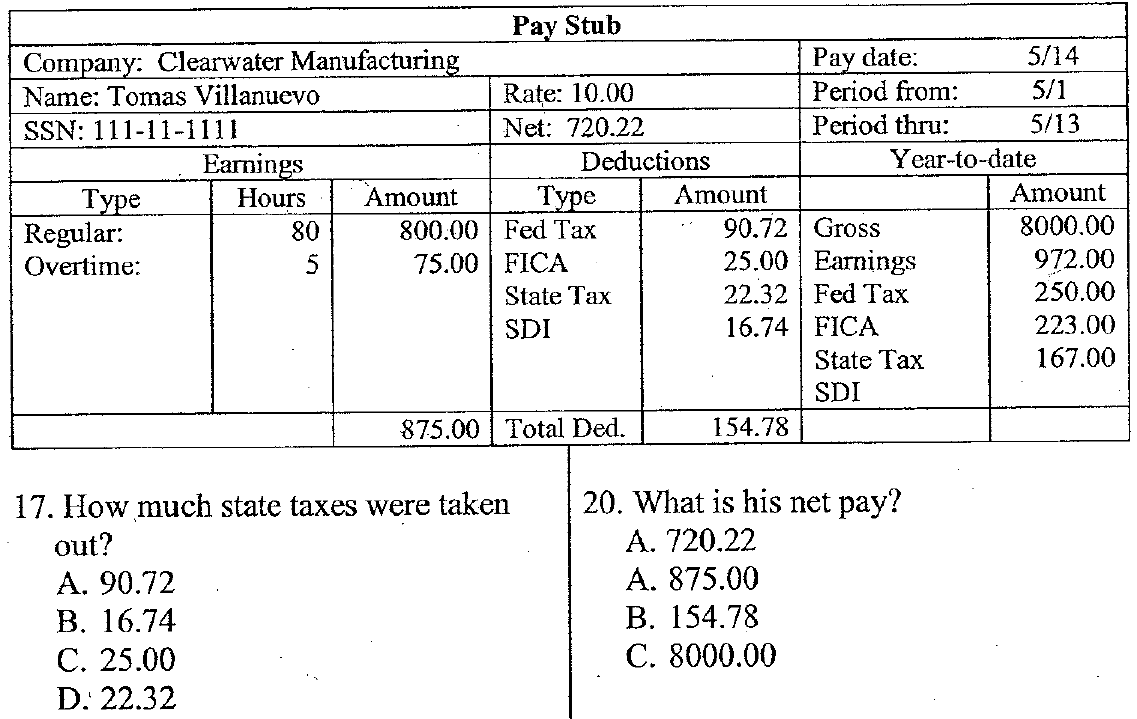 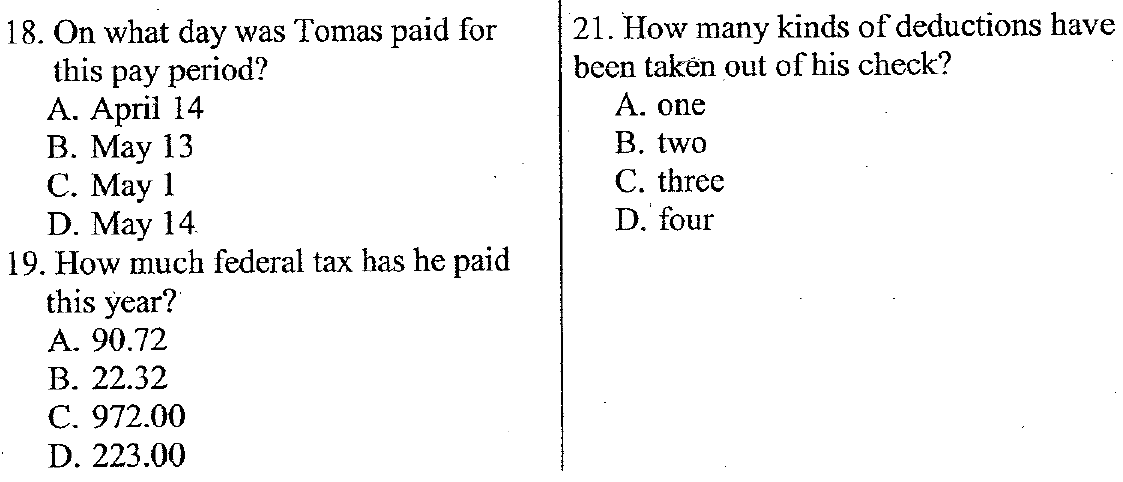 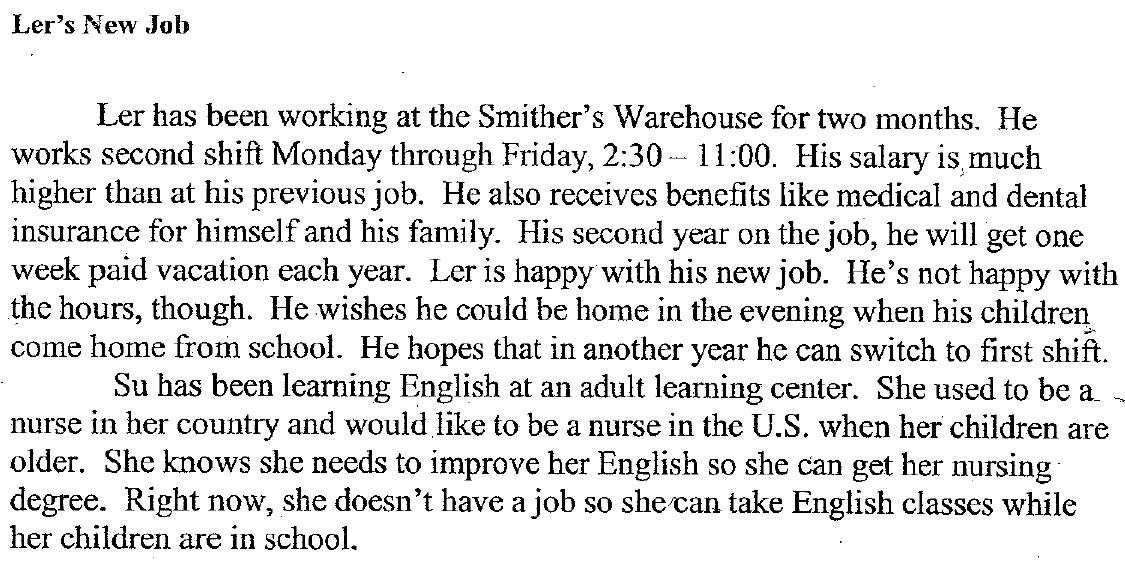 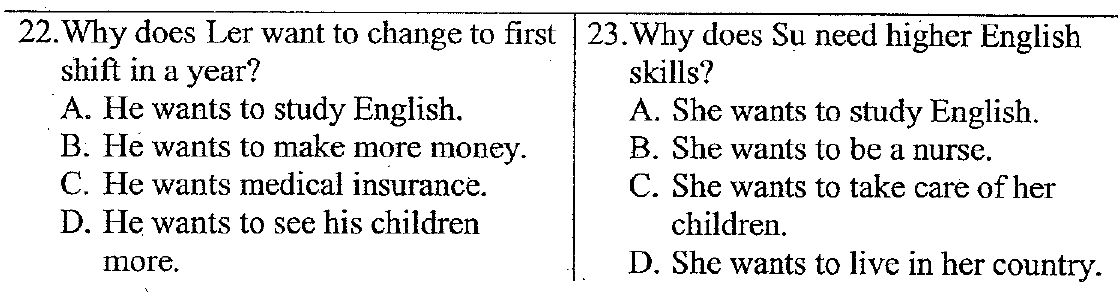 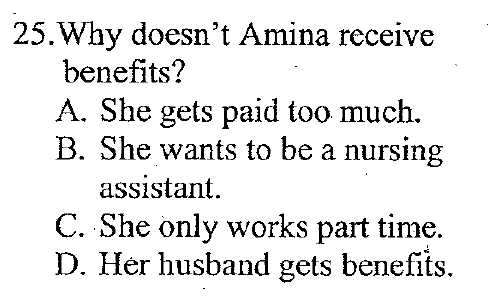 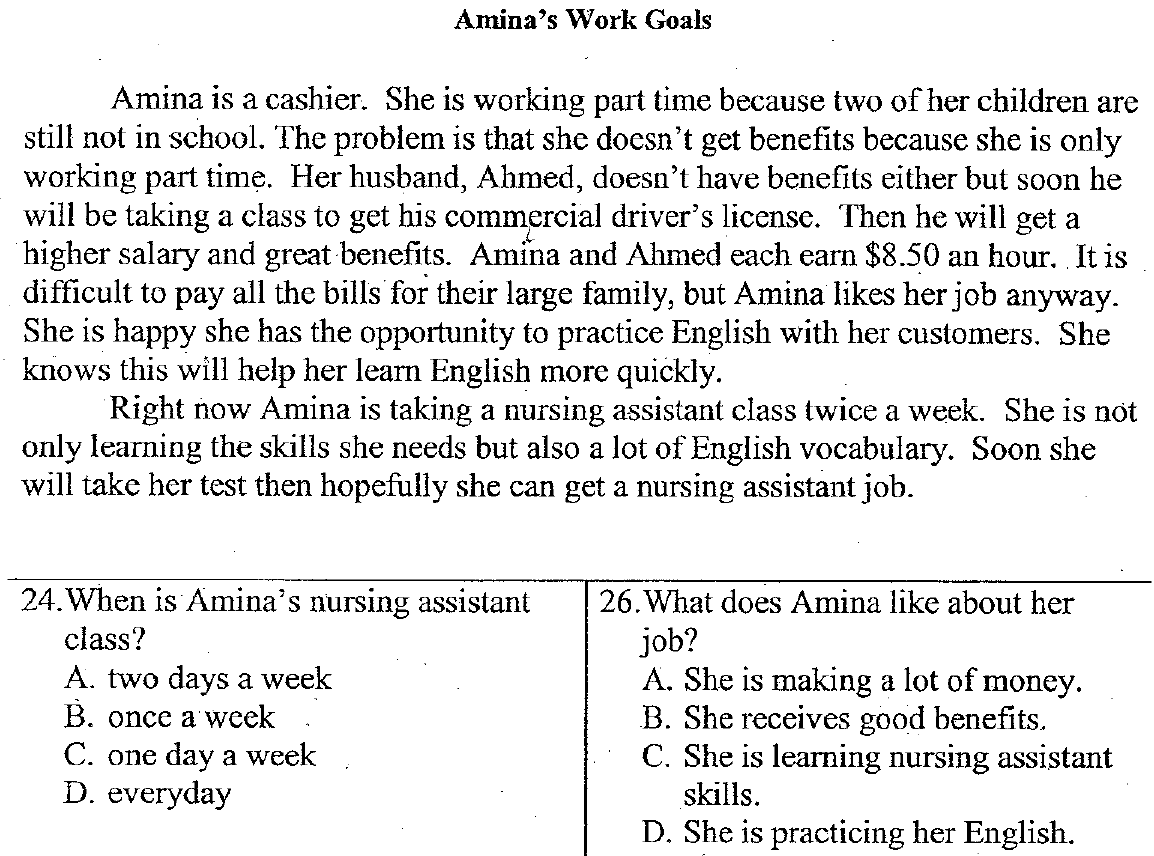 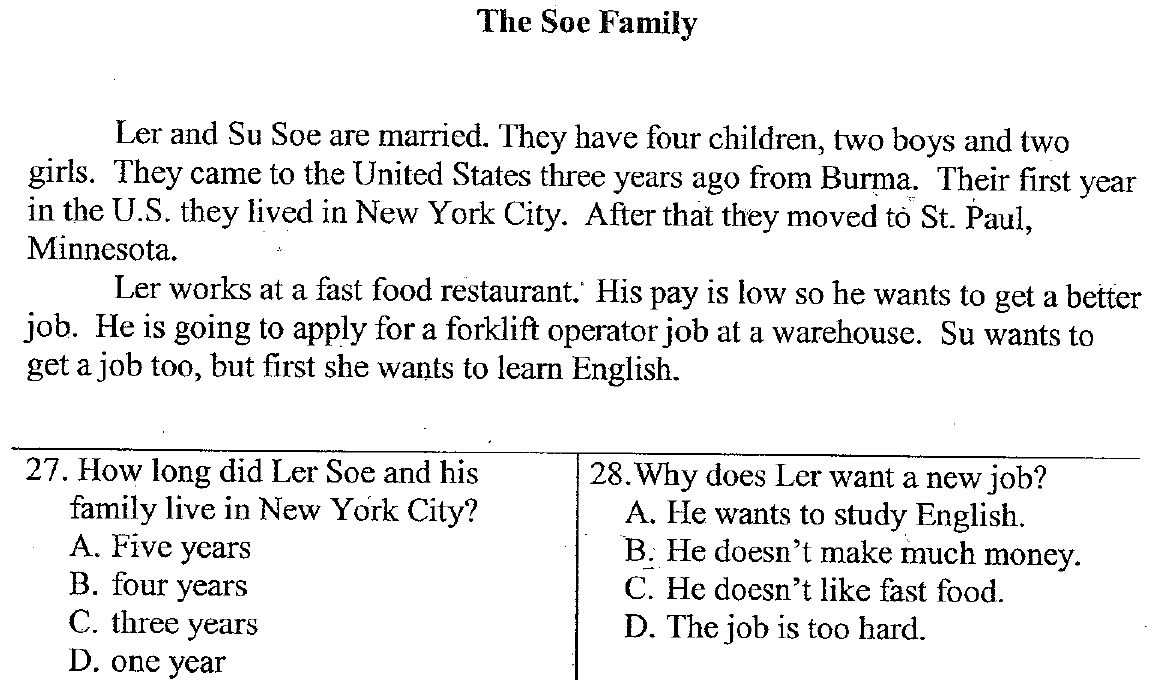 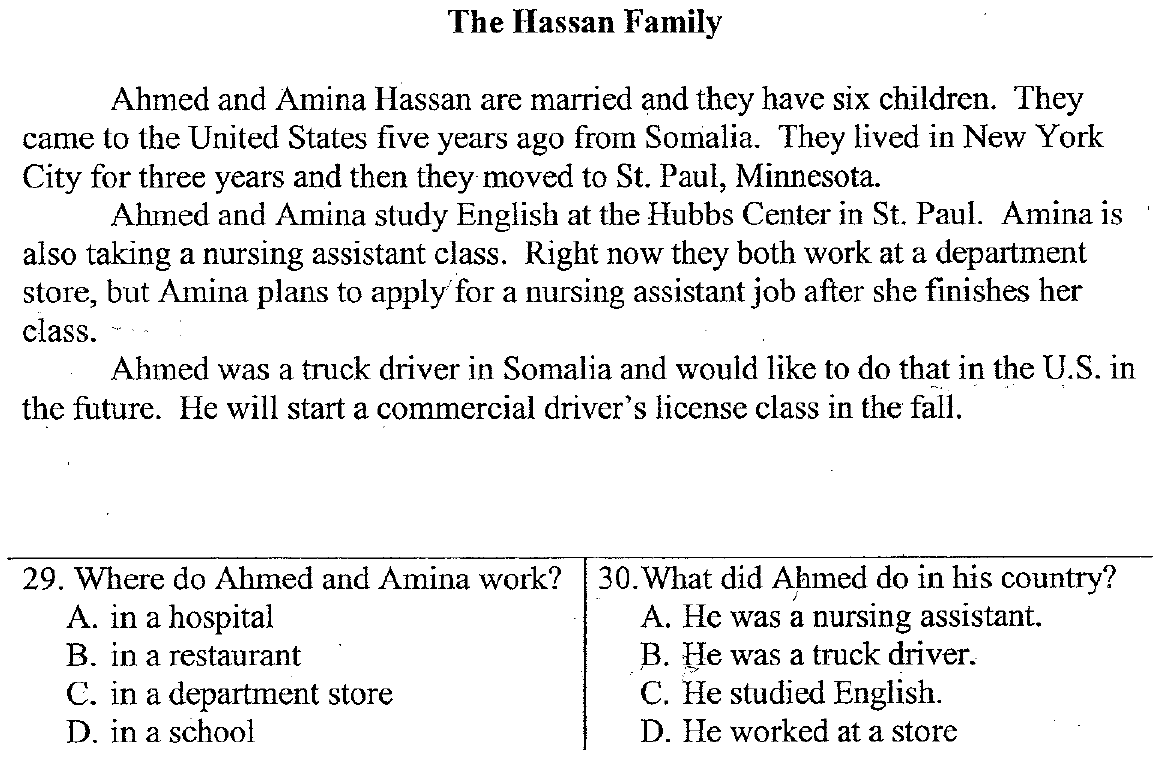 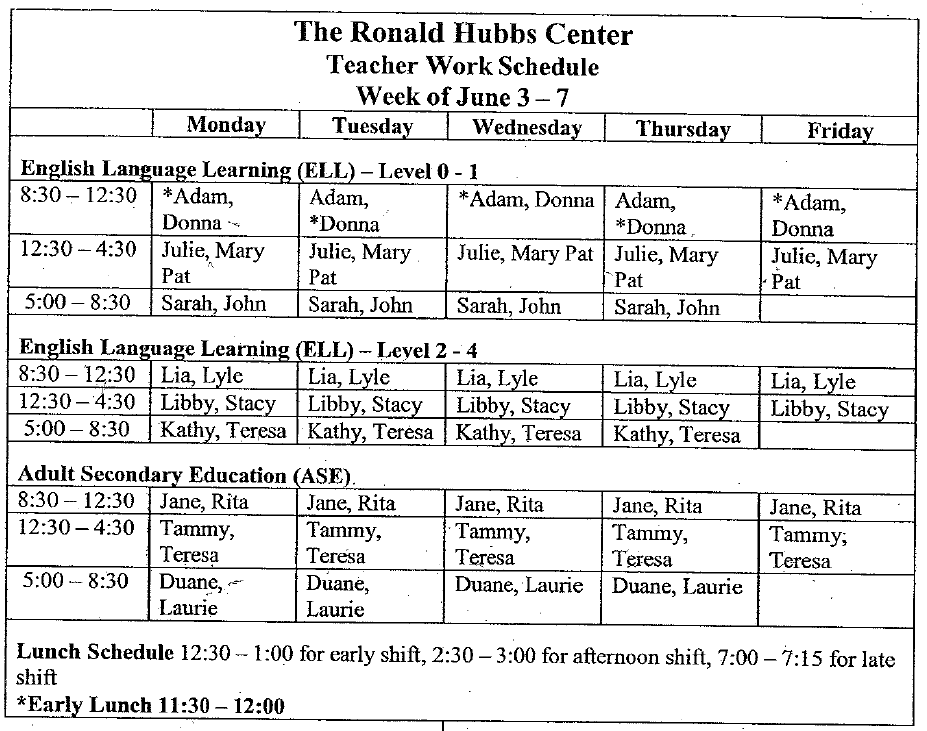 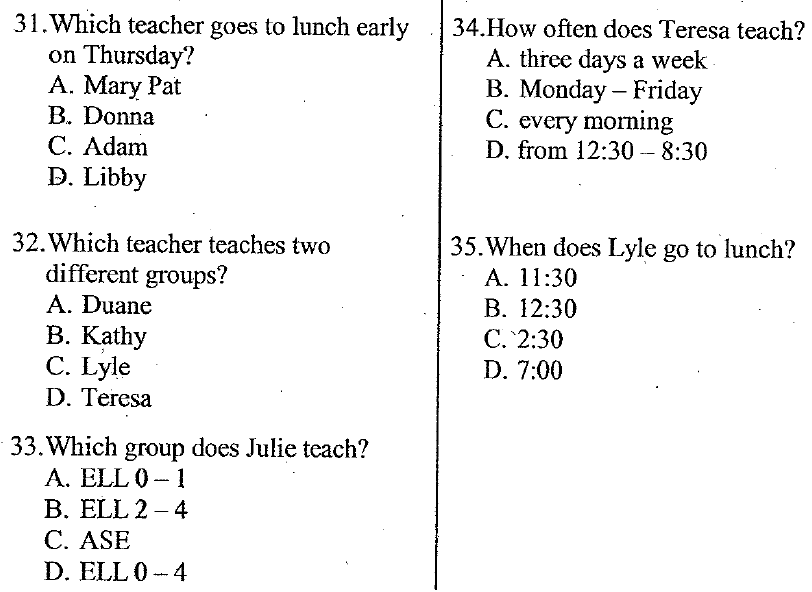 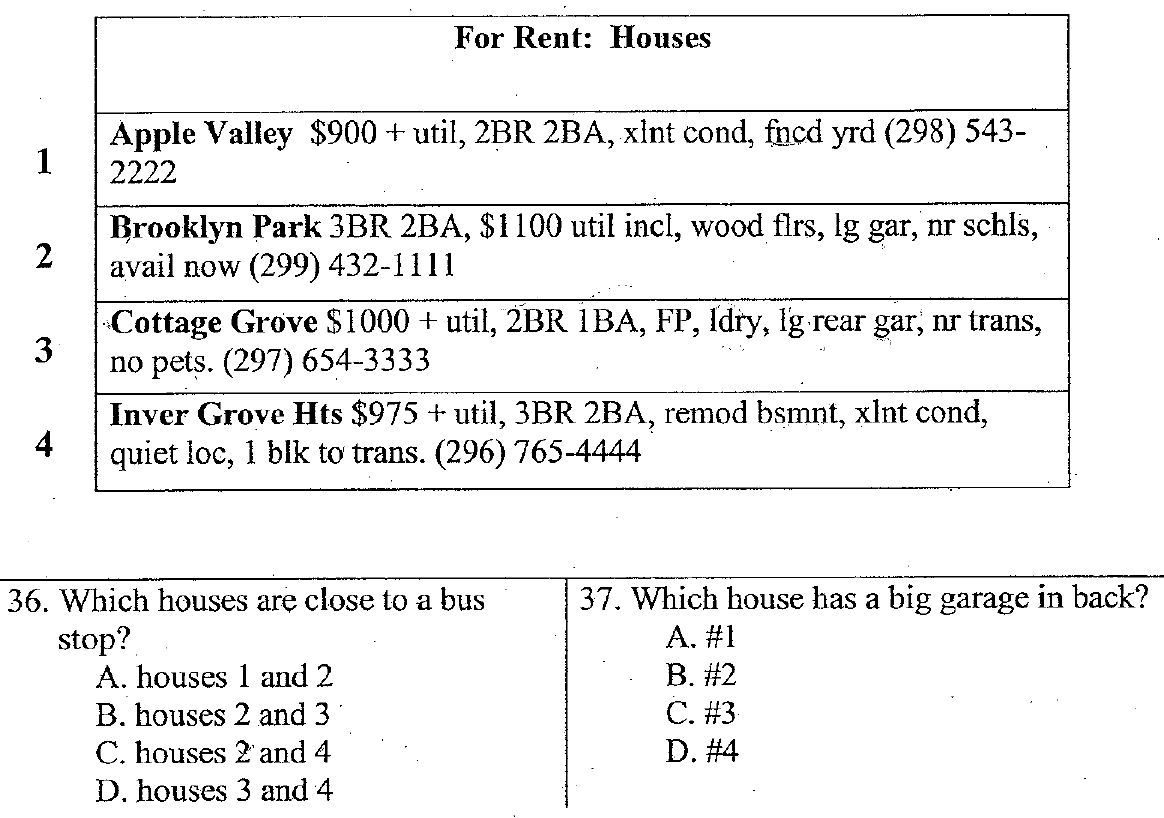 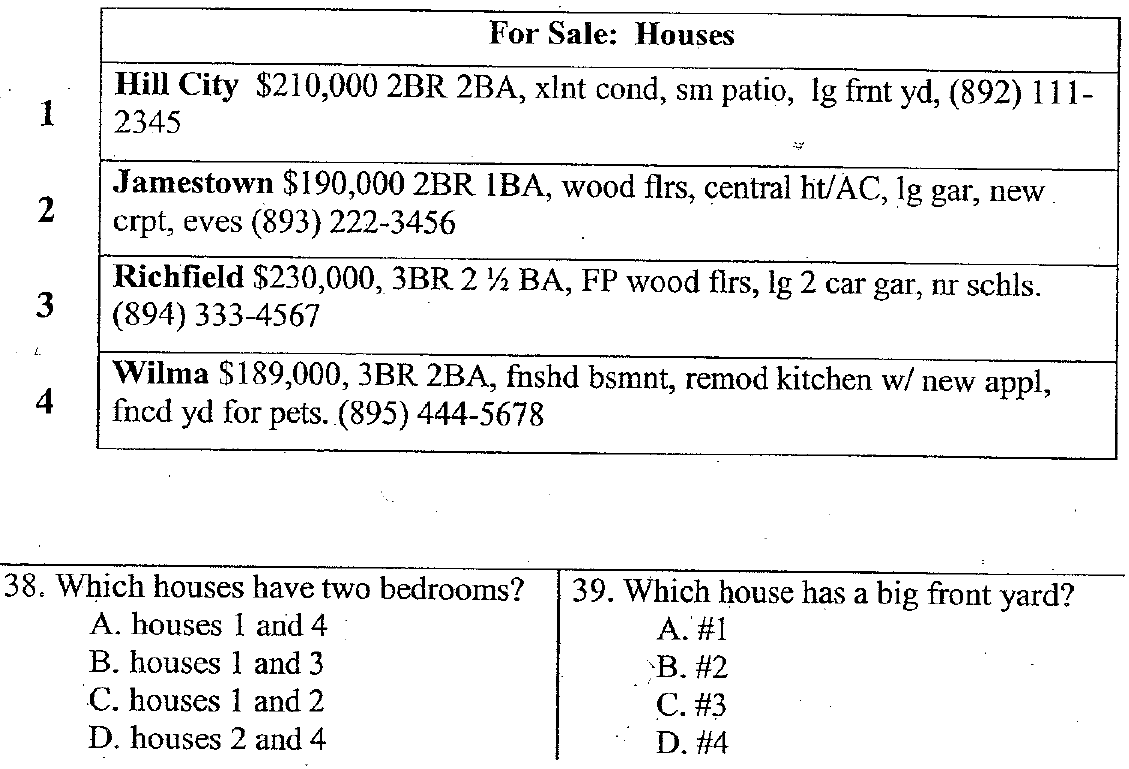 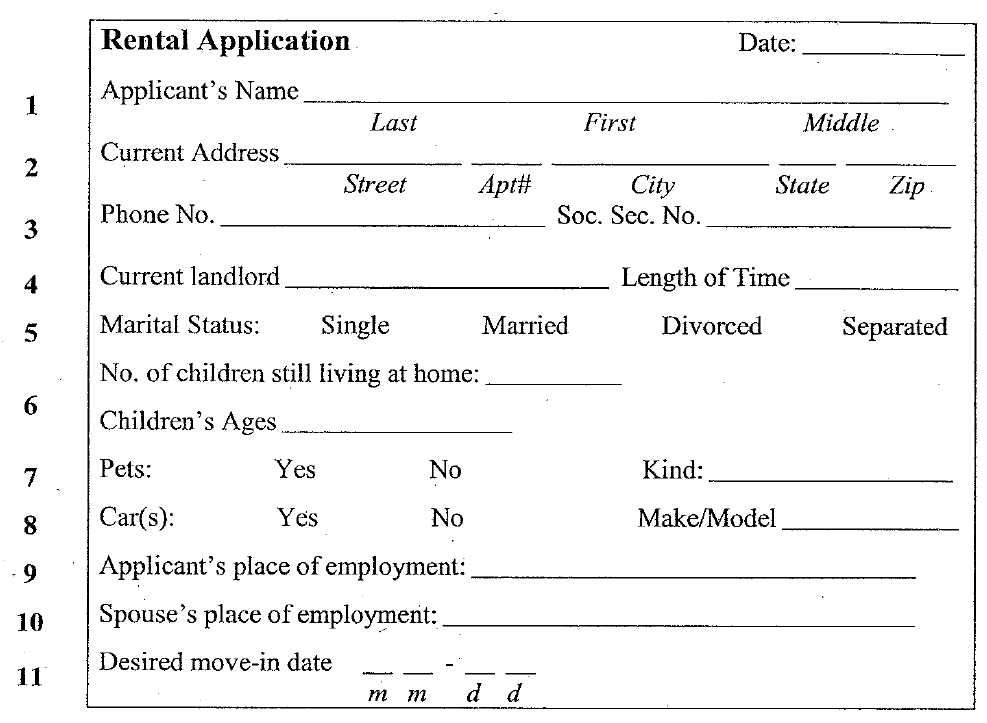 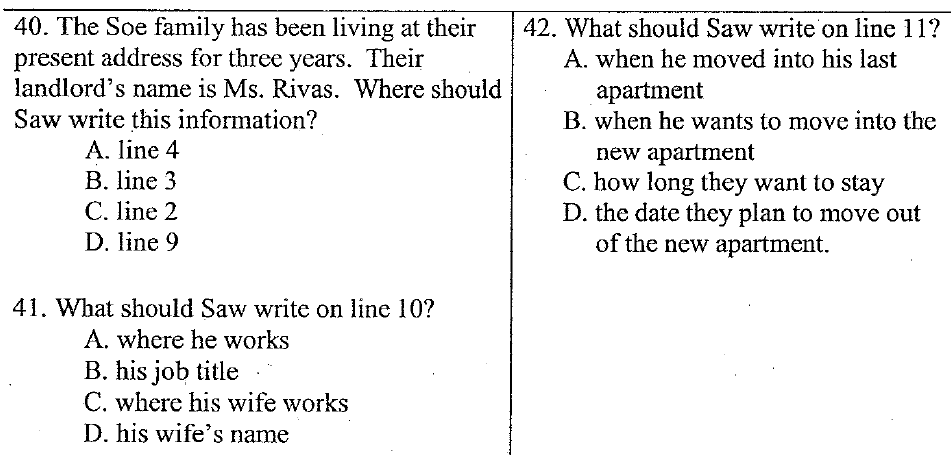 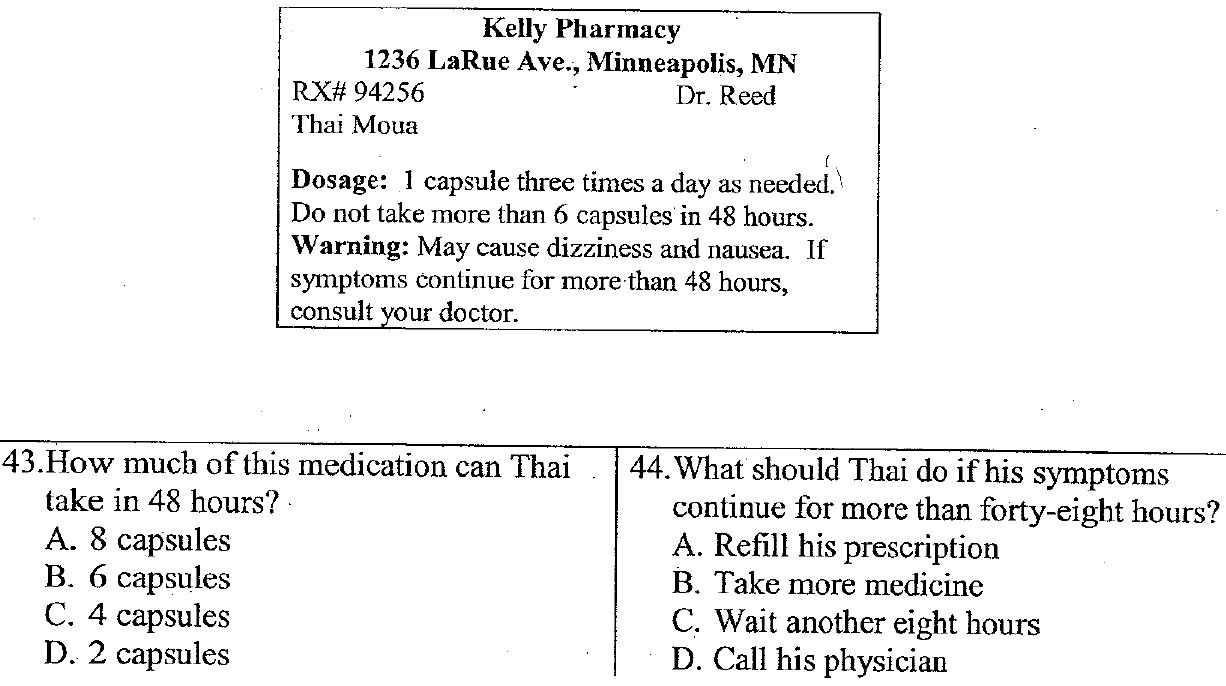 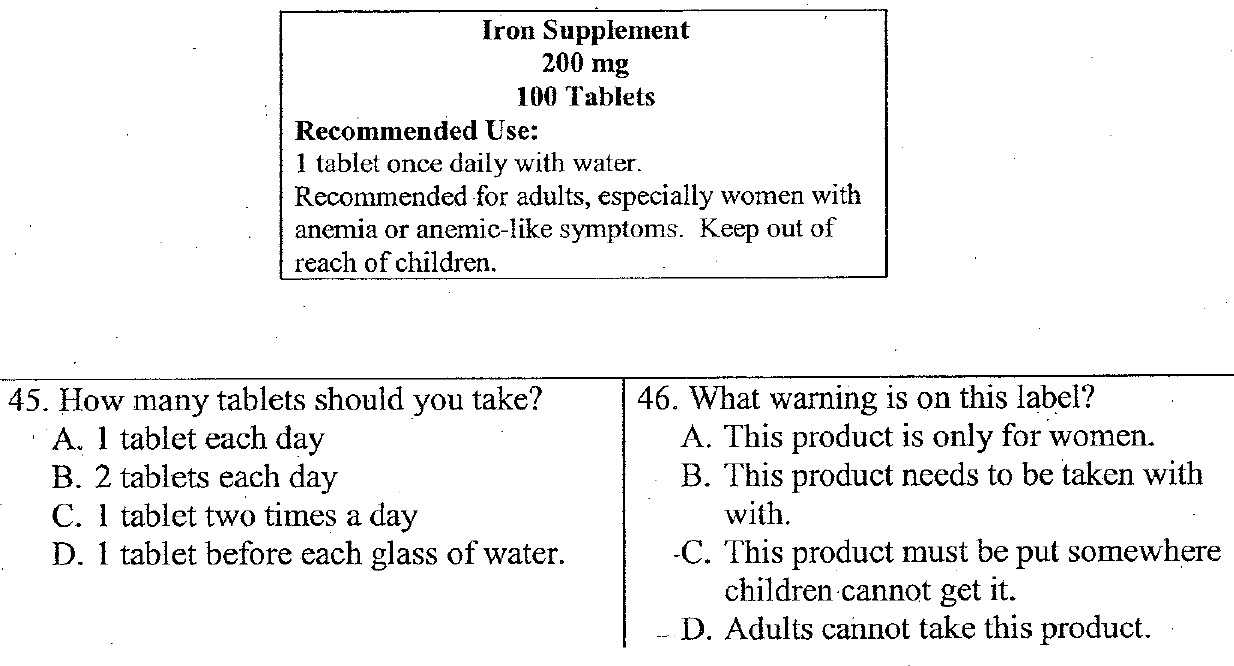 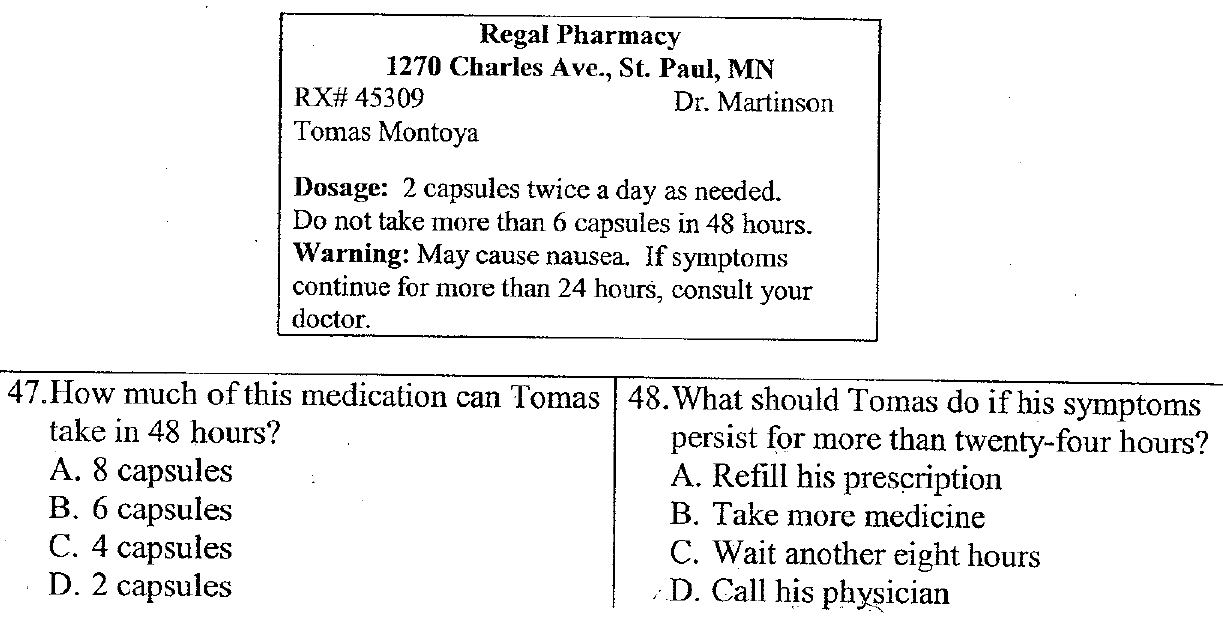 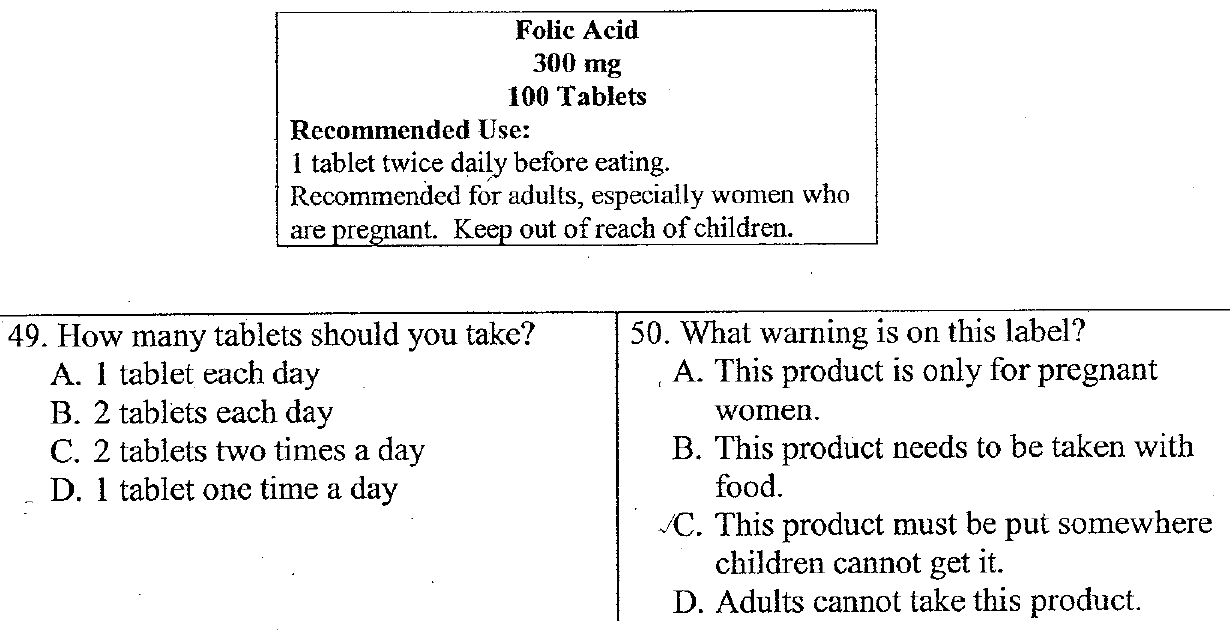 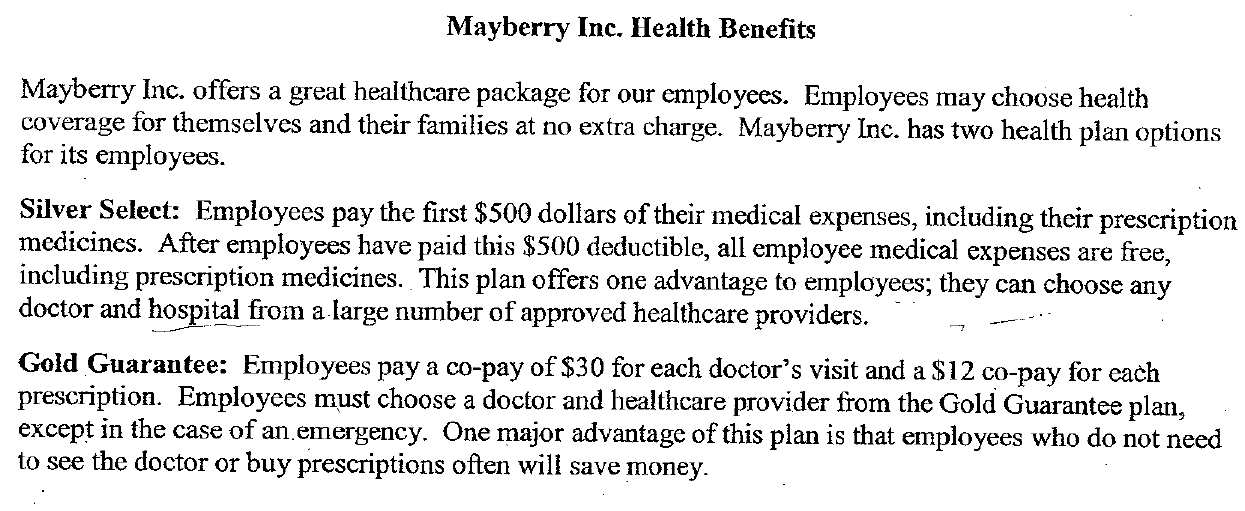 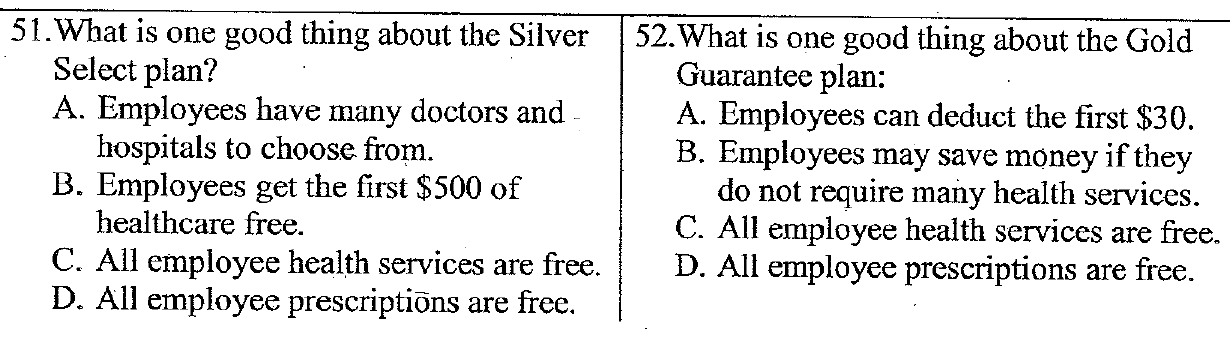 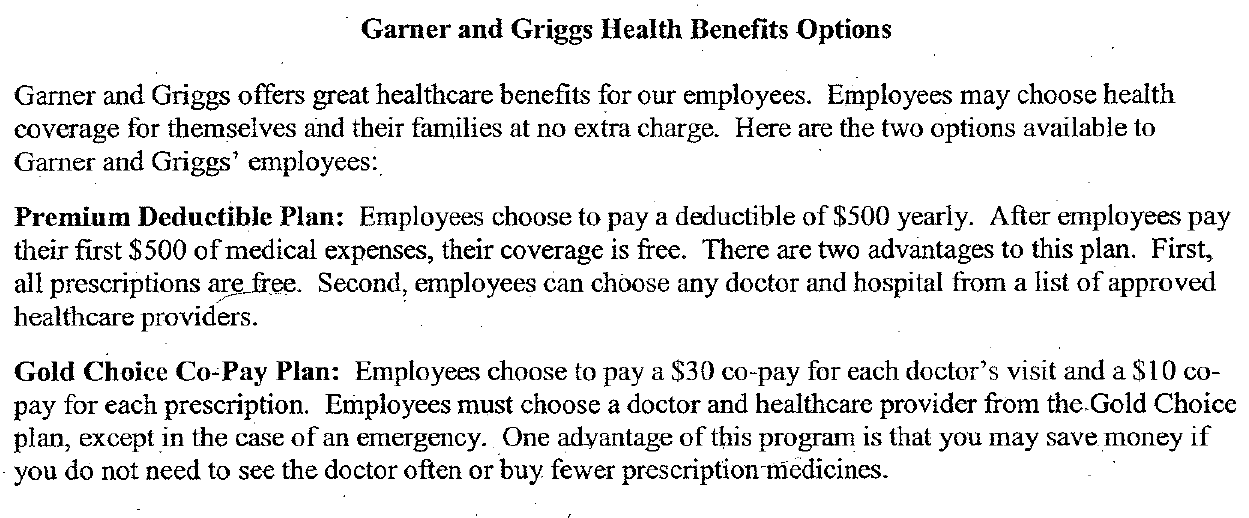 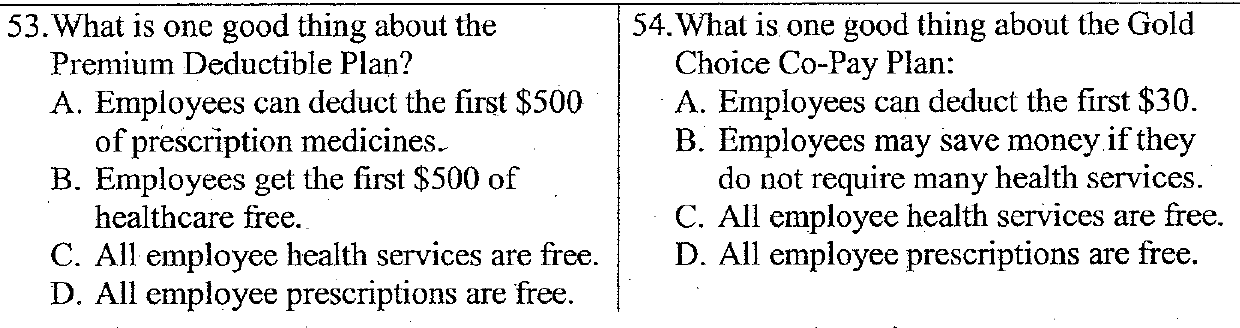 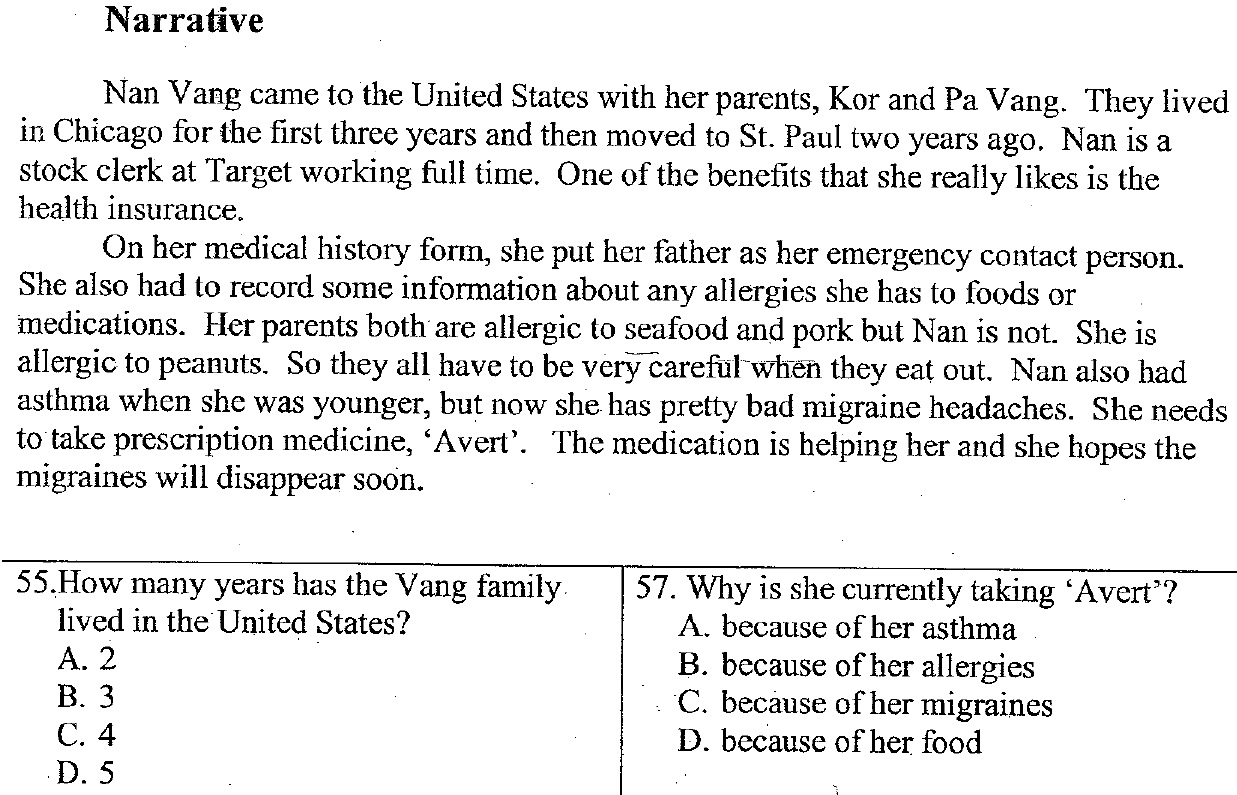 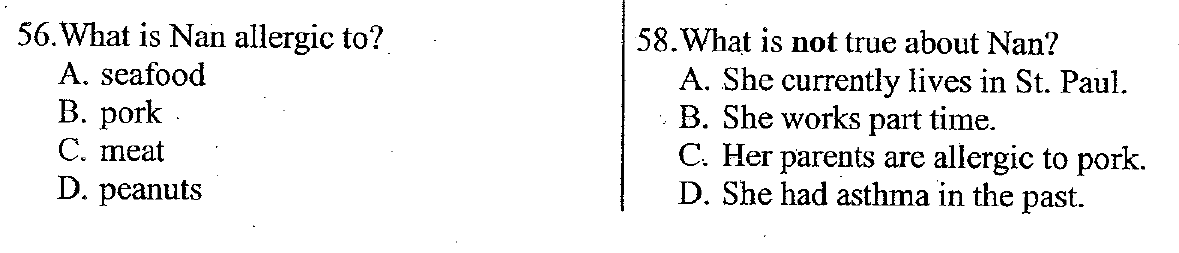 